ZÁPIS DĚTÍ DO MATEŘSKÉ ŠKOLY 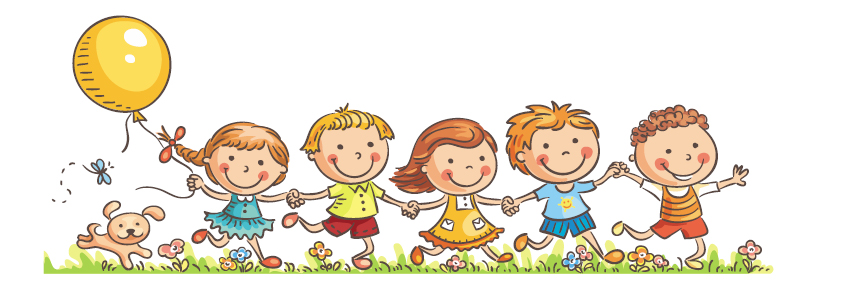 Ředitelka Mateřské školy VÁŽANY, okres Vyškov, příspěvková organizace v souladu s §34 zákona č.561/2004 Sb. oznamuje, že zápis   do mateřské školy na školní rok 2022 - 2023 proběhne v pondělí  9.5.2022                  Potřebné dokumenty k vyplnění je možné si vyzvednout v MŠ                  od 19.4.2022 - 22.4.2022 nebo si přihlášku vytisknout z webových stránek www.msvazany.cz ve složce Dokumenty.K zápisu přinést:Řádně vyplněnou  - Žádost o přijetí dítěte                                   - Evidenční list – doplněný potvrzením dětského lékaře o řádném očkování dítěteRodný list dítěte formou prosté kopieObčanský průkaz – zákonný zástupceMožnosti podání žádosti:Osobní podání:  v den zápisu 9.5.2022  v čase od 8:00 do 12:00 hodin nebo v čase sjednaném na základě tel. domluvy na mob. čísle 608253820Pošlete poštou na adresu mateřské školyOdešlete do datové schránky mateřské školy – eprk3jwPři obdržení žádosti vám bude přiděleno registrační číslo.V případě dotazů či nejasností volejte na výše uvedené číslo.